Art. 7 - 13 des Gastwirtschaftsgesetzes vom 26. November 1995 (GWG)1. Gesuchsteller/inFür die Bewilligungsbehörde ist einzig der Patentinhabende Ansprechperson und dementsprechend verantwortlich für die Betriebsführung. Rechnungen gehen immer an den Patentinhabenden.Ergänzende AngabenBemerkungen2. BetriebBemerkungen 	Das Gesuch ist mindestens 10 Tage vor dem gewünschten Patentbeginn mit sämtlichen Unterlagen der Gemeinde Rebstein, Gemeinderatskanzlei, einzureichen! Vorgängig ist betreffend lebensmittelpolizeilicher bzw. baupolizeilicher Bewilligung mit dem Regionalinspektorat St. Gallen und dem Bauamt Rebstein Kontakt aufzunehmen. DIE BAU- UND DIE LEBENSMITTELPOLIZEILICHE BEWILLIGUNG MUSS ZWINGEND VORLIEGEN!Dem Gesuch sind beizulegen:Aktueller Strafregisterauszug (anzufordern beim Schweizerischen Strafregister, Bern)Handlungsfähigkeitszeugnis/Auskunft über Beistandschaft und Vorsorgeauftrag (anfordern bei Einwohneramt des Wohnortes)Nachweis über die notwendigen Kenntnisse in Lebensmittelhygiene und SuchtpräventionBestätigung über Nutzungsberechtigung oder Mietvertrag für die BetriebsräumlichkeitenBetriebskonzeptGemeindeverwaltung RebsteinGemeinderatskanzleiAlte Landstrasse 779445 RebsteinTelefon 071 775 82 06Telefax  071 775 82 01E-Mail   information@rebstein.ch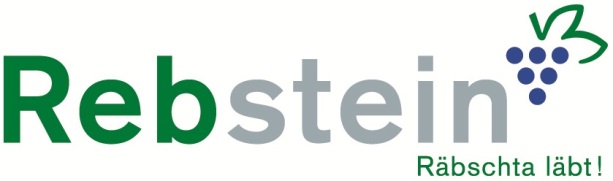 Gesuch zur Erteilung eines Gastgewerbepatentes für einen BetriebNameVornameGeburtsdatumHeimatort/-staatHeimatort/-staatHeimatort/-staatHeimatort/-staatBerufZivilstandWohnadressePLZ, OrtTelefon PrivatHandyTelefon GeschäftE-MailRechnungsempfängerSind Sie als Unselbständigerwerbende/r tätig?Sind Sie als Unselbständigerwerbende/r tätig?Sind Sie als Unselbständigerwerbende/r tätig?  Ja  Ja  Ja  Ja  Nein  Wenn ja; bei folgendem Arbeitgeber:  Wenn ja; bei folgendem Arbeitgeber:  Wenn ja; bei folgendem Arbeitgeber:  NamePLZ, OrtPLZ, OrtPLZ, Ort  ArbeitszeitenArbeitspensumArbeitspensumArbeitspensumArbeitspensum       %       %       %- Gewünschter Patentbeginn:- Gewünschter Patentbeginn:AdresseAdresseAdresse- Sind Sie bereits Patentinhaber/in eines Lokals?- Sind Sie bereits Patentinhaber/in eines Lokals?  Ja  Nein  Nein  Wenn ja; Adresse des Lokals und seit wann:  Wenn ja; Adresse des Lokals und seit wann:- Haben Sie früher einmal einen Gastgewerbe
  betrieb geführt?- Haben Sie früher einmal einen Gastgewerbe
  betrieb geführt?  Ja  Nein  Nein  Wenn ja; Adresse des Lokals und bis wann:  Wenn ja; Adresse des Lokals und bis wann:- Sind Sie im Zusammenhang mit der Gastwirt-
  schaftsführung bestraft worden?- Sind Sie im Zusammenhang mit der Gastwirt-
  schaftsführung bestraft worden?  Ja  Nein  Nein- Auf welche Art können Sie die notwendigen Kenntnisse in Lebensmittelhygiene und Suchtprävention 
  nachweisen?- Auf welche Art können Sie die notwendigen Kenntnisse in Lebensmittelhygiene und Suchtprävention 
  nachweisen?- Auf welche Art können Sie die notwendigen Kenntnisse in Lebensmittelhygiene und Suchtprävention 
  nachweisen?- Auf welche Art können Sie die notwendigen Kenntnisse in Lebensmittelhygiene und Suchtprävention 
  nachweisen?- Auf welche Art können Sie die notwendigen Kenntnisse in Lebensmittelhygiene und Suchtprävention 
  nachweisen?	Fähigkeitsausweis über eine vom BBT anerkannte Berufslehre in den Bereichen Gastwirtschaft/ Hauswirtschaft oder Nahrung/Getränke?	Fähigkeitsausweis über eine vom BBT anerkannte Berufslehre in den Bereichen Gastwirtschaft/ Hauswirtschaft oder Nahrung/Getränke?	Fähigkeitsausweis über eine vom BBT anerkannte Berufslehre in den Bereichen Gastwirtschaft/ Hauswirtschaft oder Nahrung/Getränke?	Fähigkeitsausweis über eine vom BBT anerkannte Berufslehre in den Bereichen Gastwirtschaft/ Hauswirtschaft oder Nahrung/Getränke?	Fähigkeitsausweis über eine vom BBT anerkannte Berufslehre in den Bereichen Gastwirtschaft/ Hauswirtschaft oder Nahrung/Getränke?	Wenigstens 3 Jahre Berufserfahrung auf dem Gebiet der Lebensmittelhygiene/Gastgewerbe (Führungsposition)	Wenigstens 3 Jahre Berufserfahrung auf dem Gebiet der Lebensmittelhygiene/Gastgewerbe (Führungsposition)	Wenigstens 3 Jahre Berufserfahrung auf dem Gebiet der Lebensmittelhygiene/Gastgewerbe (Führungsposition)	Wenigstens 3 Jahre Berufserfahrung auf dem Gebiet der Lebensmittelhygiene/Gastgewerbe (Führungsposition)	Wenigstens 3 Jahre Berufserfahrung auf dem Gebiet der Lebensmittelhygiene/Gastgewerbe (Führungsposition)	Diplom einer anerkannten höheren gastgewerblichen Fachschule	Diplom einer anerkannten höheren gastgewerblichen Fachschule	Diplom einer anerkannten höheren gastgewerblichen Fachschule	Diplom einer anerkannten höheren gastgewerblichen Fachschule	Diplom einer anerkannten höheren gastgewerblichen Fachschule	Wirtefähigkeitsausweis des KantonsDatum	Prüfungsabschluss Lebensmittelhygiene/Suchtprävention, bestanden am	Prüfungsabschluss Lebensmittelhygiene/Suchtprävention, bestanden am	Prüfungsabschluss Lebensmittelhygiene/Suchtprävention, bestanden am	Prüfungsabschluss Lebensmittelhygiene/Suchtprävention, bestanden amNameNameAdresseAdressePLZ, OrtPLZ, OrtTelefonTelefonE-MailE-MailE-MailWer ist Eigentümer/in der Betriebsliegenschaft (genaue Adresse)?Wer ist Eigentümer/in der Betriebsliegenschaft (genaue Adresse)?Wer ist Eigentümer/in der Betriebsliegenschaft (genaue Adresse)?Wer ist Eigentümer/in der Betriebsliegenschaft (genaue Adresse)?Wer ist Eigentümer/in der Betriebsliegenschaft (genaue Adresse)?Wer ist Eigentümer/in der Betriebsliegenschaft (genaue Adresse)?Wer ist Eigentümer/in der Betriebsliegenschaft (genaue Adresse)?Wer ist Eigentümer/in der Betriebsliegenschaft (genaue Adresse)?Wer ist Eigentümer/in der Betriebsliegenschaft (genaue Adresse)?Wer ist Eigentümer/in der Betriebsliegenschaft (genaue Adresse)?Bei neuen Betrieben: Ist das Baubewilligungsverfahren abgeschlossen? Bei neuen Betrieben: Ist das Baubewilligungsverfahren abgeschlossen? Bei neuen Betrieben: Ist das Baubewilligungsverfahren abgeschlossen? Bei neuen Betrieben: Ist das Baubewilligungsverfahren abgeschlossen? Bei neuen Betrieben: Ist das Baubewilligungsverfahren abgeschlossen? Bei neuen Betrieben: Ist das Baubewilligungsverfahren abgeschlossen? Bei neuen Betrieben: Ist das Baubewilligungsverfahren abgeschlossen?   Ja  Ja  NeinSind für den Betrieb die gesetzlichen Schliessungszeiten vorgesehen?
 Wenn nein, setzen Sie sich mit uns in Verbindung.Sind für den Betrieb die gesetzlichen Schliessungszeiten vorgesehen?
 Wenn nein, setzen Sie sich mit uns in Verbindung.Sind für den Betrieb die gesetzlichen Schliessungszeiten vorgesehen?
 Wenn nein, setzen Sie sich mit uns in Verbindung.Sind für den Betrieb die gesetzlichen Schliessungszeiten vorgesehen?
 Wenn nein, setzen Sie sich mit uns in Verbindung.Sind für den Betrieb die gesetzlichen Schliessungszeiten vorgesehen?
 Wenn nein, setzen Sie sich mit uns in Verbindung.Sind für den Betrieb die gesetzlichen Schliessungszeiten vorgesehen?
 Wenn nein, setzen Sie sich mit uns in Verbindung.Sind für den Betrieb die gesetzlichen Schliessungszeiten vorgesehen?
 Wenn nein, setzen Sie sich mit uns in Verbindung.  Ja  Ja  NeinWelche Öffnungszeiten beabsichtigen Sie? Wann ist „Wirtesonntag“?Welche Öffnungszeiten beabsichtigen Sie? Wann ist „Wirtesonntag“?Welche Öffnungszeiten beabsichtigen Sie? Wann ist „Wirtesonntag“?Welche Öffnungszeiten beabsichtigen Sie? Wann ist „Wirtesonntag“?Welche Öffnungszeiten beabsichtigen Sie? Wann ist „Wirtesonntag“?Welche Öffnungszeiten beabsichtigen Sie? Wann ist „Wirtesonntag“?Welche Öffnungszeiten beabsichtigen Sie? Wann ist „Wirtesonntag“?Soll im Betrieb Alkohol ausgeschenkt werden?Soll im Betrieb Alkohol ausgeschenkt werden?Soll im Betrieb Alkohol ausgeschenkt werden?Soll im Betrieb Alkohol ausgeschenkt werden?Soll im Betrieb Alkohol ausgeschenkt werden?Soll im Betrieb Alkohol ausgeschenkt werden?Soll im Betrieb Alkohol ausgeschenkt werden?  Ja  Ja  NeinWird Sicherheitspersonal beschäftigt?Wird Sicherheitspersonal beschäftigt?Wird Sicherheitspersonal beschäftigt?Wird Sicherheitspersonal beschäftigt?Wird Sicherheitspersonal beschäftigt?Wird Sicherheitspersonal beschäftigt?Wird Sicherheitspersonal beschäftigt?  Ja  Ja  NeinWird der Betrieb rauchfrei geführt?Wird der Betrieb rauchfrei geführt?Wird der Betrieb rauchfrei geführt?Wird der Betrieb rauchfrei geführt?Wird der Betrieb rauchfrei geführt?Wird der Betrieb rauchfrei geführt?Wird der Betrieb rauchfrei geführt?  Ja  Ja  Nein Für das Einrichten eines unbedienten Fumoirs ist eine separate Baubewilligung notwendig! Für das Einrichten eines unbedienten Fumoirs ist eine separate Baubewilligung notwendig! Für das Einrichten eines unbedienten Fumoirs ist eine separate Baubewilligung notwendig! Für das Einrichten eines unbedienten Fumoirs ist eine separate Baubewilligung notwendig! Für das Einrichten eines unbedienten Fumoirs ist eine separate Baubewilligung notwendig! Für das Einrichten eines unbedienten Fumoirs ist eine separate Baubewilligung notwendig! Für das Einrichten eines unbedienten Fumoirs ist eine separate Baubewilligung notwendig! Für das Einrichten eines unbedienten Fumoirs ist eine separate Baubewilligung notwendig! Für das Einrichten eines unbedienten Fumoirs ist eine separate Baubewilligung notwendig! Für das Einrichten eines unbedienten Fumoirs ist eine separate Baubewilligung notwendig!Werden im Betrieb Raucherwaren verkauft?Werden im Betrieb Raucherwaren verkauft?Werden im Betrieb Raucherwaren verkauft?Werden im Betrieb Raucherwaren verkauft?Werden im Betrieb Raucherwaren verkauft?Werden im Betrieb Raucherwaren verkauft?Werden im Betrieb Raucherwaren verkauft?Werden im Betrieb Raucherwaren verkauft?Werden im Betrieb Raucherwaren verkauft?Werden im Betrieb Raucherwaren verkauft?  Ja, durch Personal  Ja, durch Personal  Ja, durch Personal  Ja, durch Automat mit Jeton  Ja, durch Automat mit Jeton  Ja, durch Automat mit Jeton  Nein  Nein  Nein  NeinArt des Betriebs / Betriebskonzept mit detaillierter Beschreibung / LeistungsangebotArt des Betriebs / Betriebskonzept mit detaillierter Beschreibung / LeistungsangebotArt des Betriebs / Betriebskonzept mit detaillierter Beschreibung / LeistungsangebotArt des Betriebs / Betriebskonzept mit detaillierter Beschreibung / LeistungsangebotArt des Betriebs / Betriebskonzept mit detaillierter Beschreibung / LeistungsangebotArt des Betriebs / Betriebskonzept mit detaillierter Beschreibung / LeistungsangebotArt des Betriebs / Betriebskonzept mit detaillierter Beschreibung / LeistungsangebotArt des Betriebs / Betriebskonzept mit detaillierter Beschreibung / LeistungsangebotArt des Betriebs / Betriebskonzept mit detaillierter Beschreibung / LeistungsangebotArt des Betriebs / Betriebskonzept mit detaillierter Beschreibung / LeistungsangebotWelche Lärmschutzeinrichtungen sind vorhanden? Welche Schutzmassnahmen beabsichtigen Sie?Welche Lärmschutzeinrichtungen sind vorhanden? Welche Schutzmassnahmen beabsichtigen Sie?Welche Lärmschutzeinrichtungen sind vorhanden? Welche Schutzmassnahmen beabsichtigen Sie?Welche Lärmschutzeinrichtungen sind vorhanden? Welche Schutzmassnahmen beabsichtigen Sie?Welche Lärmschutzeinrichtungen sind vorhanden? Welche Schutzmassnahmen beabsichtigen Sie?Welche Lärmschutzeinrichtungen sind vorhanden? Welche Schutzmassnahmen beabsichtigen Sie?Welche Lärmschutzeinrichtungen sind vorhanden? Welche Schutzmassnahmen beabsichtigen Sie?Welche Lärmschutzeinrichtungen sind vorhanden? Welche Schutzmassnahmen beabsichtigen Sie?Welche Lärmschutzeinrichtungen sind vorhanden? Welche Schutzmassnahmen beabsichtigen Sie?Welche Lärmschutzeinrichtungen sind vorhanden? Welche Schutzmassnahmen beabsichtigen Sie?Wie stellen Sie sicher, dass kein Alkohol und Raucherwaren an unter 16-Jährige und keine gebrannten Wasser an unter 18-Jährige verkauft respektive ausgeschenkt wird?Wie stellen Sie sicher, dass kein Alkohol und Raucherwaren an unter 16-Jährige und keine gebrannten Wasser an unter 18-Jährige verkauft respektive ausgeschenkt wird?Wie stellen Sie sicher, dass kein Alkohol und Raucherwaren an unter 16-Jährige und keine gebrannten Wasser an unter 18-Jährige verkauft respektive ausgeschenkt wird?Wie stellen Sie sicher, dass kein Alkohol und Raucherwaren an unter 16-Jährige und keine gebrannten Wasser an unter 18-Jährige verkauft respektive ausgeschenkt wird?Wie stellen Sie sicher, dass kein Alkohol und Raucherwaren an unter 16-Jährige und keine gebrannten Wasser an unter 18-Jährige verkauft respektive ausgeschenkt wird?Wie stellen Sie sicher, dass kein Alkohol und Raucherwaren an unter 16-Jährige und keine gebrannten Wasser an unter 18-Jährige verkauft respektive ausgeschenkt wird?Wie stellen Sie sicher, dass kein Alkohol und Raucherwaren an unter 16-Jährige und keine gebrannten Wasser an unter 18-Jährige verkauft respektive ausgeschenkt wird?Wie stellen Sie sicher, dass kein Alkohol und Raucherwaren an unter 16-Jährige und keine gebrannten Wasser an unter 18-Jährige verkauft respektive ausgeschenkt wird?Wie stellen Sie sicher, dass kein Alkohol und Raucherwaren an unter 16-Jährige und keine gebrannten Wasser an unter 18-Jährige verkauft respektive ausgeschenkt wird?Wie stellen Sie sicher, dass kein Alkohol und Raucherwaren an unter 16-Jährige und keine gebrannten Wasser an unter 18-Jährige verkauft respektive ausgeschenkt wird?-Anzahl PlätzeAnzahl Plätzeständige Sitz- und Stehplätzeständige Sitz- und Stehplätzeständige Sitz- und Stehplätzeständige Sitz- und Stehplätzeständige Sitz- und Stehplätzeständige Sitz- und StehplätzeSitzungszimmer/Säle (mit geschlossener Trennwand)Sitzungszimmer/Säle (mit geschlossener Trennwand)Sitzungszimmer/Säle (mit geschlossener Trennwand)Sitzungszimmer/Säle (mit geschlossener Trennwand)Sitzungszimmer/Säle (mit geschlossener Trennwand)Sitzungszimmer/Säle (mit geschlossener Trennwand)nicht ständige Plätze (Gartenwirtschaft)nicht ständige Plätze (Gartenwirtschaft)nicht ständige Plätze (Gartenwirtschaft)nicht ständige Plätze (Gartenwirtschaft)nicht ständige Plätze (Gartenwirtschaft)nicht ständige Plätze (Gartenwirtschaft)-Anzahl BeherbergungsbettenAnzahl BeherbergungsbettenIch bin einverstanden, dass bei den Strafverfolgungsbehörden Auskünfte eingeholt werden dürfen. Ich bin einverstanden, dass bei den Strafverfolgungsbehörden Auskünfte eingeholt werden dürfen. Ich bin einverstanden, dass bei den Strafverfolgungsbehörden Auskünfte eingeholt werden dürfen. Ich bin einverstanden, dass bei den Strafverfolgungsbehörden Auskünfte eingeholt werden dürfen. Ort, Datum Unterschrift Gesuchsteller/in